Измерительные генераторы шума для калибровки и аттестации измерительной аппаратуры и встроенного контроля приемных устройств. Перекрывают диапазон частот 0,01...40 ГГцTest noise oscillators for calibration and certification of test equipment and built-in control of receiving devices. Cover 0.01…40 GHz frequency range.Виды изделийОсновные параметрыОсновные параметрыОсновные параметрыСамосогласованные транзисторыРабочие частоты, ГГц3; 6; 10; 15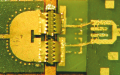 Самосогласованные транзисторыВыходная мощность, Вт1; 5; 15Самосогласованные транзисторыКоэффициент усиления, дБ5...8Ограничители СВЧ-мощностиВходная мощность, Вт1...100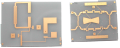 Ограничители СВЧ-мощностиНачальные потери, дБ0,5...2Ограничители СВЧ-мощностиВыходная мощность, мВт5...50Балансные смесители, смесители
с подавлением зеркального каналаДиапазон входных частот, ГГц1...18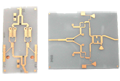 Балансные смесители, смесители
с подавлением зеркального каналаРабочая полоса частот, %10...50Балансные смесители, смесители
с подавлением зеркального каналаПотери преобразования, дБ5...9Балансные смесители, смесители
с подавлением зеркального каналаДиапазон выходных частот, ГГц0...4Балансные смесители, смесители
с подавлением зеркального каналаПодавление зеркального канала, дБ15...20Балансные смесители, смесители
с подавлением зеркального каналаДиапазон входных и выходных частот, ГГц1...18Диодные умножителиРабочая полоса частот,%10...50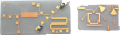 Диодные умножителиПотери преобразования, дБ8...16Переключатели, выключатели, модуляторыНачальные потери, дБ0,5...2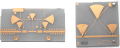 Переключатели, выключатели, модуляторыРазвязка между каналами,дБ20...60Переключатели, выключатели, модуляторыВремя переключения и выключения, нсне более 2Переключатели, выключатели, модуляторыРабочая мощность, Втдо 10Плавные аттенюаторыНачальные потери, дБ1...3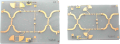 Плавные аттенюаторыМаксимальное ослабление, дБ10...60Плавные аттенюаторыКСВНне более 2Плавные аттенюаторыНачальные потери, дБ2...6Ступенчатые аттенюаторыКоличество разрядов3...8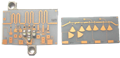 Ступенчатые аттенюаторыМинимальный шаг перестройки, дБ0,5; 1; 1,5Ступенчатые аттенюаторыМаксимальное ослабление, дБ9,5...95,5Ступенчатые аттенюаторыНачальные потери, дБ2...6Ступенчатые фазовращателиКоличество разрядов4...5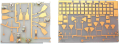 Ступенчатые фазовращателиМинимальные шаг перестройки, град11,25; 22,5Ступенчатые фазовращателиДиапазон перестройки фазы, град0...360Device typeMain specificationsMain specificationsMain specificationsSelf-matched transistorsOperating frequencies, GHz3; 6; 10; 15Self-matched transistorsOutput power, W1; 5; 15Self-matched transistorsGain, dB5...8Microwave power limitersInput power, W1...100Microwave power limitersInitial loss, dB0.5...2Microwave power limitersOutput power, mW5...50Balanced mixers, mixers
with mirror channel rejectionInput frequency range, GHz1...18Balanced mixers, mixers
with mirror channel rejectionOperating frequency band, %10...50Balanced mixers, mixers
with mirror channel rejectionConversion loss, dB5...9Balanced mixers, mixers
with mirror channel rejectionOutput frequency range, GHz0...4Balanced mixers, mixers
with mirror channel rejectionMirror channel rejection, dB15...20Balanced mixers, mixers
with mirror channel rejectionInput and output frequency range, GHz1...18Diode multipliersOperating frequency band, %10...50Diode multipliersConversion loss, dB8...16Switches, disconnectors, modulatorsInitial loss, dB0.5...2Switches, disconnectors, modulatorsDecoupling between channels, dB20...60Switches, disconnectors, modulatorsSwitch-over and switch-off time, ns< 100Switches, disconnectors, modulatorsOperating power, Wup to 10Continuous attenuatorsInitial loss, dB1...3Continuous attenuatorsMaximal attenuation, dB10...60Continuous attenuatorsVSWR< 2Step attenuatorsInitial loss, dB2...6Step attenuatorsBit number3...8Step attenuatorsMinimal frequency step, dB0.5; 1; 1.5Step attenuatorsMaximal attenuation, dB9.5...95.5Step phase shiftersInitial loss, dB2...6Step phase shiftersBit number4...5Step phase shiftersMinimal frequency step, degrees11.25; 22.5Step phase shiftersPhase change range, degrees0...360